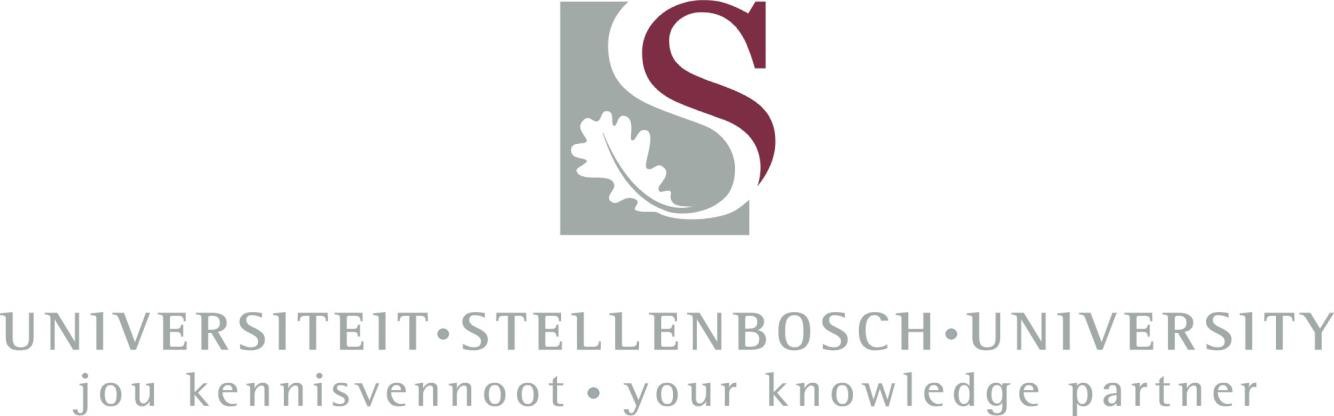 DEPARTMENT OF INDUSTRIAL PSYCHOLOGY DECENTRALISED ASSESSMENTS FORMMASTERS STUDENTS   –  2020PLEASE NOTE:

1ST SEMESTER  –  WILL BE ON-LINE
2ND SEMESTER  –  STILL TO BE DETERMINEDAll examinations start at 10h00Tick the appropriate venue of preference (with an "" in the ASSESSMENT DATE column):DECENTRALISED ASSESSMENT PAYMENT INSTRUCTIONSPlease note that decentralized assessment is subject to change given national circumstances.No payments required at this stage until further notice for decentralized assessments.The fee payable, irrespective of the number of sessions, is R1 500 per annum However, we are prepared to accept the following arrangement if you only make use of:1 such session  =  R500;2 such sessions  =  R1 000[The invigilation costs of a single session averages R500]Please pay the decentralised examination fee before commencement of the series of assessments on pages 1-3.Kindly use the following account details:Account name:		University of StellenboschAccount number:	073-006-955Bank:			Standard Bank, StellenboschBranch code:		050-610Reference number:	Please quote reference number 0110P_ 
followed by your surname and initial(s) (e.g. 0110P_VenterBK)A scanned copy of the deposit slip MUST be e-mailed to:  cmcillie@sun.ac.zaStudent numberStudent surname and initialsI choose to write my examinations at Stellenbosch University or Decentralised Venue (at a cost) as indicated.  Decentralised Venue costs and account details it needs to be paid too, follows on page 4 (this fee does not form part of your student fees account).Signature:		Date:   	I choose to write my examinations at Stellenbosch University or Decentralised Venue (at a cost) as indicated.  Decentralised Venue costs and account details it needs to be paid too, follows on page 4 (this fee does not form part of your student fees account).Signature:		Date:   	CODECODEMODULE / VENUEASSESSMENT DATE10648886Personality in the Workplace
(Prof G Görgens)25 July 2020BloemfonteinJohannesburgPretoriaSaldanhaStellenboschWindhoek10404874Occupational Health and Well-being
(Mrs M Boonzaier)01 August 2020BloemfonteinJohannesburgPretoriaSaldanhaStellenboschWindhoek12992875Organisational Development and Change
(Dr B Boonzaier)15 August 2020BloemfonteinJohannesburgPretoriaSaldanhaStellenboschWindhoek14027876Psychological Assessment in Practice
(Dr M Visser)22 August 2020BloemfonteinJohannesburgPretoriaSaldanhaStellenboschWindhoekCODECODEMODULE / VENUEASSESSMENT DATE10550873Intermediate Statistics and Computer Usage (Prof D de Bruin)14 November 2020BloemfonteinJohannesburgPretoriaSaldanhaStellenboschWindhoek10711882Strategic and Ethical Leadership
(Prof A Odendaal)21 November 2020BloemfonteinJohannesburgPretoriaSaldanhaStellenboschWindhoek12946881Performance Dysfunction in the Workplace
(Dr S Adams) 28 November 2020BloemfonteinJohannesburgPretoriaSaldanhaStellenboschWindhoek10667876Professional Consultation and Ethics
(Dr B Boonzaier)05 December 2020BloemfonteinJohannesburgPretoriaSaldanhaStellenboschWindhoek12945872Counselling Skills for the Workplace
(Ms M Boonzaier)12 December 2020BloemfonteinJohannesburgPretoriaSaldanhaStellenboschWindhoek